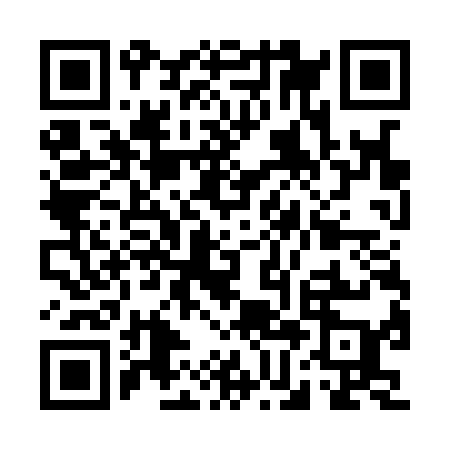 Ramadan times for Balciske, LithuaniaMon 11 Mar 2024 - Wed 10 Apr 2024High Latitude Method: Angle Based RulePrayer Calculation Method: Muslim World LeagueAsar Calculation Method: HanafiPrayer times provided by https://www.salahtimes.comDateDayFajrSuhurSunriseDhuhrAsrIftarMaghribIsha11Mon4:524:526:5512:404:266:266:268:2212Tue4:494:496:5212:404:286:286:288:2413Wed4:464:466:4912:394:296:306:308:2614Thu4:444:446:4712:394:316:326:328:2915Fri4:414:416:4412:394:336:346:348:3116Sat4:384:386:4212:394:346:366:368:3317Sun4:354:356:3912:384:366:386:388:3518Mon4:324:326:3712:384:386:406:408:3819Tue4:294:296:3412:384:396:426:428:4020Wed4:264:266:3112:374:416:446:448:4221Thu4:234:236:2912:374:426:466:468:4522Fri4:204:206:2612:374:446:486:488:4723Sat4:174:176:2412:374:456:506:508:5024Sun4:144:146:2112:364:476:526:528:5225Mon4:114:116:1912:364:496:546:548:5526Tue4:074:076:1612:364:506:566:568:5727Wed4:044:046:1312:354:526:586:589:0028Thu4:014:016:1112:354:537:007:009:0229Fri3:583:586:0812:354:557:027:029:0530Sat3:543:546:0612:344:567:047:049:0731Sun4:514:517:031:345:588:068:0610:101Mon4:484:487:011:345:598:088:0810:132Tue4:444:446:581:346:008:108:1010:163Wed4:414:416:551:336:028:128:1210:184Thu4:374:376:531:336:038:148:1410:215Fri4:344:346:501:336:058:168:1610:246Sat4:304:306:481:326:068:188:1810:277Sun4:274:276:451:326:088:208:2010:308Mon4:234:236:431:326:098:228:2210:339Tue4:194:196:401:326:108:248:2410:3610Wed4:164:166:381:316:128:268:2610:39